سيرة ذاتية مختصرة  الاسم واللقب: محمود ذُ كــّـــــار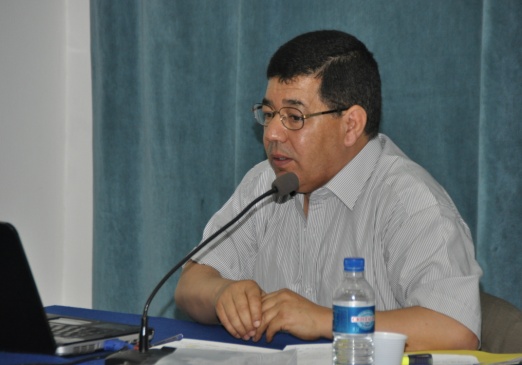 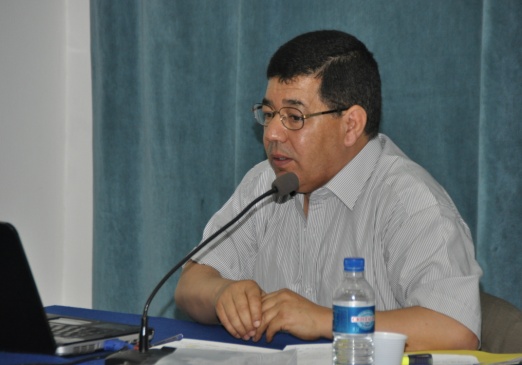 د معة مستغانمل.مذ سنة ثالثةالدرجة العلمية: دكتور، تخصص أنثروبولوجيا طبيةالمؤسسة الأصلية: جامعة تونس، كلية العلوم الانسانية والاجتماعية الدولة: تونسرقم الهاتف : 0021698301807البريد الإلكتروني: dhokkar@live.frمدرس باحث في مادة الأنتروبولوجيا الطبية بجامعة تونس المنار ( المعهد العالي لعلوم التمريض ).متفقد أول للصحة بوزارة الصحة العمومية بتونسعضو بوحدات بحث في جامعتي تونس ومنوبةعضو الجمعية التونسية لعلم الاجتماععضو مؤسس لوحدة الدراسات الفلسطينية بتونسالأبحاث والمنشورات:العوال الثقافية ومجال الممارسة العلاجية في تونس : دراسة انتروبولوجية طبيّة، بحث، مجلة IBLA 2016. هيرمونيطيقا المرض بين العلمي والانتروبولوجي، بحث 2016    Cultural and the field of therapeutic practice  In Tunisia: Medical anthropology study، بحث 2016Projet d’étude sur les CAP en matière de SRR : volet qualitatif, Etude CAP en santé sexuelle et reproductive, ONFP Tunis 2014 ، في مفهوم المواطنة، محاضرة، اتحاد الكتاب التونسيينن فرع منوبة 2014Contribution de l’anthropologie dans le changement des pratiques médicales, Institut supérieur des sciences infirmières de Tunis, 2014تيار ما بعد الصهيونية ومصير "اسرائيل" محاضرة، دار الكتب الوطنية، 2014، ذكرى يوم الارض  صيرورة النكبة وتداعياتها، محاضرة، دار الثقافة خير الدين خلق الوادي تونس، 2014، ذكرى ال66 للنكبةالهجرة اليهودية عن تونس، بحث، الحياة الثقافية، 2013، عدد244 ص69-85 ماهية وحدة الدراسات الفلسطينية، عرض، مركز مسارات للدراسات الفلسفية والانسانيات، 2013ملاحظات في علاقة ارتباطية بالمسألة الفلسطينية وما بقي منها من ثوابت، عرض، مركز مسارات للدراسات الفلسفية والانسانيات، 2013Enjeux de la santé maternelle, Palais des sciences Monastir, 2012الثورة من اجل الصحة، بحث، الحياة الثقافية، 2012، عدد 227 ص 23-43السلطة والاقلية اليهودية في تونس: القانون والممارسة، بحث، IBLA، 1994 عدد 174 ص 321-343  المشاركة في المؤتمرات والندوات: عدّة ملتقيات دولية داخل وخارج تونسRéseau Tunisien pour la promotion de la recherche et de la publication en sciences de la santé.Unité de recherche : Mesure de la performance hospitalière.Les cercles des résidents et des doctorants : différentes éditions Ministère de la santé de Tunis.L’O.N.F.P,  Centre Urbain Nord, 1082 Tunis. Comité National d’Ethique Médicale de TunisCentre ‘’ Masarat’’ des études philosophiques et humainesFaculté des Sciences Humaines et sociales de TunisLigue tunisienne de la diversité culturelle, Bardo, Tunisالتكوين :جامعة تونس، كلية العلوم الانسانية والاجتماعية- Boston University / U.S.A. : School Of Medicine, School Of Public Health Formation : Économie et Gestion des Ressources dans Les Programmes de Santé.- Université d’été de la solidarité internationale à Lyon1, Formation, espace d’échanges et de rencontres - 2012